Fourth Sunday of LentPREACHER: Rev. Emmanuel K. Ofori* You are invited to stand if comfortable doing soVU = Voices United          MV = More VoicesWe welcome Paula Thomas as our Music Leader this morning.  Jody will be back next Sunday!We Gather TogetherChoral PreludeHalle, Halle, Halle, Halle-lujah, Ha-lle-lujahHalle, Halle, Halle, Halle-lujah, Ha-lle-lujahHallelujah, Hallelujah, Hallelujah Praise the LordHallelujah, Hallelujah, Hallelujah Praise the LordOpening Prayer*Hymn:  VU #266	“Amazing grace”Lighting of the Christ CandlePassing of the Peace (VU 958 “Halle, Halle, Halle”)WelcomeLife and Work of the Church (see insert)We Draw Near to WorshipCall to WorshipOne:	God loves us with a steadfast love. 
All:	Let the redeemed of the Lord say so! 
One:	God loves us so much he gave us his Son. 
All:	Let us believe and have eternal life! 
One:	God loves us with a great love, rich in mercy. 
All:	Let us have faith to receive this grace! 
One:	Give thanks to the Lord, for God is good ...All:	All the timeOne:	And all the time …All:	God is good.SilencePrayers of the FaithfulIntercessory PrayerWe have prayed all these through Christ Jesus our Lord; He is the One who taught us to pray saying … “Our Father …”The Lord’s Prayer Circle Time (with the Children)* Children’s Hymn of Praise: VU#365 “Jesus Loves Me”We Listen for God’s WordScripture ReadingsOld Testament: 	Numbers 21:4–9Reader:	This is the Work of GodAll:		Thanks be to God.Gospel Reading: 	John 3:14-21Reader:	This is the Gospel of ChristAll:		We praise you, O Christ.* Hymn of Preparation: VU #669 “Jesus, Lover of My Soul”The Message:	“Shining for All to See”We Respond in LoveOfferingDoxologyOffertory PrayerWe Go Out to Serve*Closing Hymn: VU# 585	“Jesus bids us shine”* Benediction* Triple Amen* Commissioning Hymn: MV#209 “Go make a difference”* Musical PostludeTODAY’S MESSAGEThere are times we find ourselves in a desert without enough to live on, no food or water, or we may find ourselves living in a state we detest … However, “as Moses lifted up the bronze snake on a pole in the wilderness, so the Son of Man must be lifted up, so that everyone who believes in him will have eternal life …But those who do what is right come to the light, so others can see that they are doing what God wants” (John 3:14-15, 21)As the SNAKE was lifted up in the Wilderness …… so the SAVIOUR will be lifted up on the Cross …… For the SINNER to be lifted out of life’s Wilderness … … and to SHINE in this world of darknessThink about this:Salvation in Christ Jesus is personal, but not private.You have been saved to do “good works” (Ephesians 2:10). You are called to shine in this dark world of sin. How has your light been shining at home, office or at the public square?First United ChurchSeeking to be a welcoming community of Christian faith, proclaiming and celebrating the love of God in Jesus Christ through the Inspiration of the Holy Spirit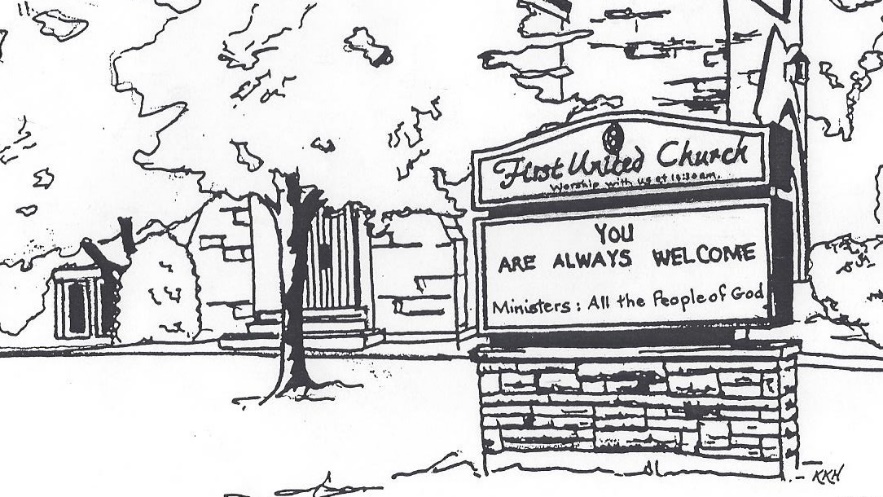 Sunday, March 11, 201810:30am7 Curtis St., St.Thomas, ON  N5P 1H3  Phone: (519) 631-7570e-mail: firstunited@bellnet.caweb:  www.firstunitedchurch.weebly.comMINISTERS:  ALL  THE  PEOPLE OF  GODPastoral Minister: Rev. Emmanuel K. OforiMusic Minister: Jody McDonald-GroulxSecretary/Treasurer: Lori HoffmanCustodian: Dave Luftenegger      